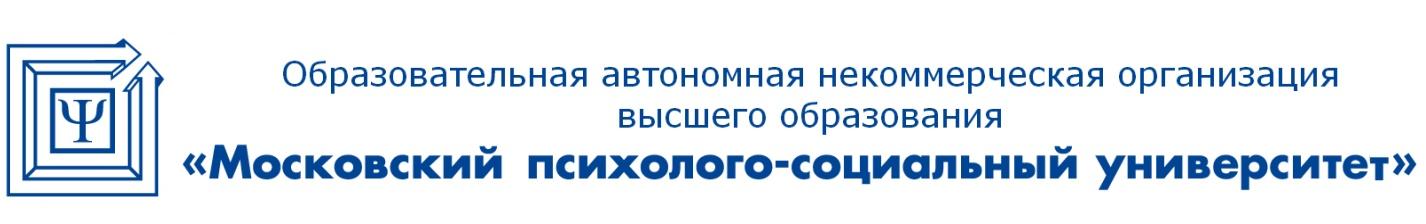 Лицензия: регистрационный № 1478 от 28 мая 2015 года, на бланке серии 90Л01 №0008476Свидетельство о государственной аккредитации: регистрационный № 2783 от 07 марта 2018 года, на бланке серии 90А01 №0002920115191, г. Москва, 4-й Рощинский проезд, 9А  / Тел: + 7 (495) 796-92-62  /  E-mail: mpsu@mpsu.ruПринято:Решение Ученого совета От «30» августа 2019 г.Протокол №1Рабочая программа учебной дисциплиныИнституциональная экономикаНаправление подготовки38.03.02 МенеджментНаправленность (профиль) подготовкиФинансовый менеджментКвалификация (степень) выпускникаБакалаврФорма обученияЗаочнаяМосква, 2019Перечень планируемых результатов обучения по дисциплине, соотнесенных с планируемыми результатами освоения основной профессиональной образовательной программыВ результате освоения ОПОП бакалавриата обучающийся должен овладеть следующими результатами обучения по дисциплине:Место дисциплины в структуре основной профессиональной образовательной программы бакалавриатаДисциплина «Институционная экономика» относится к базовой части блока 1, входящей в программу обучения в Московском психолого-социальном университете по направлению подготовки «Менеджмент».Изучение данного курса предполагает наличие базовых знаний, полученных обучающимися в процессе освоения дисциплин «Психология», «Экономическая теория», «Логика», «Культурология», «История».Изучение курса «Институционная экономика» является необходимым для освоения комплекса последующих дисциплин, предусмотренных программой обучения по направлению «Менеджмент», профиль «Финансовый менеджмент» таких ка «Корпоративная и финансовая ответственность», «Управление человеческими ресурсами», «Лидерство», «Управление персоналом».Дисциплина изучается на 2-м курсе в 3 семестре.3. Объем дисциплины в зачетных единицах с указанием количества академических часов, выделенных на контактную работу обучающихся с преподавателем (по видам занятий) и на самостоятельную работу обучающихся Общая трудоемкость дисциплины составляет 3 зачетных единицы.4. Содержание дисциплины, структурированное по темам с указанием отведенного на них количества академических часов и видов учебных занятий4.1 Разделы дисциплины и трудоемкость по видам учебных занятий (в академических часах)Для заочной формы обучения4.2 Содержание дисциплины, структурированное по разделамТема 1. Введение в институциональную экономическую теориюСодержание лекционного курсаНеоклассическая экономическая теория: предпосылки и их критика институционалистами. Возникновение и развитие институционального направления: старый и новый институционализм. Основные течения и теории неоинституционализма. Понятие института. Роль институтов в функционировании экономики. Институциональная структура общества. Институты формальные и неформальные: сущность и взаимодействие. Модели поведения человека в институциональной экономике. Модели рационального поведения.Тема 2. Трансакционные издержки: понятие, виды и средства их минимизацииСодержание лекционного курсаПонятие и виды трансакционных издержек. Типология трансакционных издержек и средства их минимизации. Издержки поиска информации. Издержки измерения. Издержки проведения переговоров и заключения контрактов. Издержки контроля за соблюдением контракта. Формы оппортунистического поведения.Содержание практических занятий (проблемные ситуации и вопросы)1. Задачи, которые ставит теория трансакционных издержек.2. Трансакционные блага, предоставляемые государством в обмен на уплату налогов. Почему налоги относятся к трансакционным издержкам?3. Приведите примеры возникновения неблагоприятного отбора и морального риска.Тема 3. Экономическая теория прав собственностиСодержание лекционного курсаПонятие и спецификация прав собственности. Расщепление прав собственности. Классификация прав собственности Энтони Оноре. Внешние эффекты как выгоды, не получившие отражение в ценах. Теорема Коуза. Правовые режимы собственности в институциональной экономике. Теории возникновения и развития права собственности. Проблема безбилетника.Содержание практических занятий (проблемные ситуации и вопросы)1. Какова связь прав собственности и внешних эффектов?2. Опишите основные механизмы принуждения в обществе без участия государства.3. Приведите примеры возникновения проблемы безбилетника.Тема 4. Экономический анализ контрактовСодержание лекционного курсаЮридический и экономический подходы к понятию «контракт». Типы контрактов: классический, неоклассический, отношенческий. Причины неполноты контрактов. Асимметрия информации, моральный риск и стратегия его снижения. Проблема «принципала – агента» или проблема агентских отношений. Издержки в агентских отношениях. Способы снижения уровня морального риска. Понятие «специфичность ресурса».Тема 5. Институциональные теории фирмыСодержание лекционного курсаНеоклассическая теория фирмы. Объяснение причин возникновения фирмы и границ фирмы в новой институциональной теории. Контрактная теория фирмы. Теория фирмы в модели «принципал – агент». Сравнительный анализ форм экономической организации. Частнопредпринимательская фирма, товарищества.  Открытая корпорация. Внешние механизмы контроля управляющих: рынок готовой продукции, фондовый рынок, рынок слияний и поглощений.  Государственные фирмы, некоммерческие организации.Тема 6. Экономическая теория государстваСодержание лекционного курсаТеоретические подходы к определению природы государства. Теория насилия. Теория социального контракта. Модель государства Д. Норта. Модель государства Макгира – Олсона – «модель стационарного бандита».Содержание практических занятий (проблемные ситуации и вопросы)1. «Провалы» рынка и «провалы» государства.2. Функции государства в экономике.3. Оценка характера современного российского государства.Тема 7. Теория институциональных измененийСодержание лекционного курсаСтабильность институтов и институциональные изменения. Основные источники институциональных изменений. Теория институциональных изменений Д. Норта. Роль прошлого в современном развитии институтов. Формы зависимости от предшествующего пути развития.Содержание практических занятий (проблемные ситуации и вопросы)1. Были ли в России этапы эволюционного развития институтов.2. Какую роль играют образование и культура в институциональных изменениях.3. Почему институциональные изменения в России идут сложно и противоречиво?5. Перечень учебно-методического обеспечения для самостоятельной работы обучающихся по дисциплинеСамостоятельная работа обучающихся является важной составной частью учебного процесса. Основная цель самостоятельной работы - обеспечение глубокого и прочного усвоения материала; приобретение новых знаний; выработка умений творческого характера, умения применять знания в решении учебных и практических профессиональных задач. Основная задача высшего образования заключается в формировании творческой личности специалиста, способного к саморазвитию, самообразованию, инновационной деятельности.Самостоятельная работа реализуется непосредственно при выполнении индивидуальных заданий в библиотеке, дома, при изучении лекционного материала, учебной литературы и выполнении обучающимися учебных и творческих задач.В процессе обучения применяются различные виды самостоятельной работы, с помощью которых обучающиеся самостоятельно приобретают знания, умения и навыки. Самостоятельная работа выполняется в виде подготовки к опросу, контрольной работе, эссе, реферативного обзора. Самостоятельную работу над дисциплиной следует начинать с изучения рабочей программы «Институционная экономика», которая содержит основные требования к знаниям, умениям и навыкам обучаемых. Важным источником для освоения дисциплины являются ресурсы информационно-телекоммуникационной сети «Интернет».6. Фонд оценочных средств для проведения промежуточной аттестации обучающихся по дисциплинеФонд оценочных средств оформлен в виде приложения к рабочей программе дисциплины «Институционная экономика».7. Перечень основной и дополнительной учебной литературы, необходимой для освоения дисциплины7.1. Основная учебная литератураМамаева, Л.Н. Институциональная экономика: Учебник / Л.Н. Мамаева. - Рн/Д: Феникс, 2017. - 360 c.Одинцова, М.И. Институциональная экономика: учебник для академического бакалавриата / М.И. Одинцова. - Люберцы: Юрайт, 2016. - 459 c.Попкова, Е.Г. Институциональная экономика (для бакалавров) / Е.Г. Попкова. - М.: КноРус, 2018. - 140 c.7.2. Дополнительная учебная литератураКолосов, А.В. Институциональная экономика: Учебник и практикум для академического бакалавриата / А.В. Колосов. - Люберцы: Юрайт, 2016. - 384 c.Лебедева Н.Н. Институциональная экономика [Электронный ресурс]: учебник для бакалавров/ Лебедева Н.Н., Николаева И.П. – Электрон. текстовые данные. – М.: Дашков и К, 2015. – 208 c. – Режим доступа: http://www.iprbookshop.ru/24749. – ЭБС «IPRbooks».Осипов В.С. Актуальные проблемы институциональной экономики. Теория и практика [Электронный ресурс]: учебное пособие для студентов магистратуры, обучающихся по направлениям подготовки «Экономика» / Осипов В.С., Смотрицкая И.И. – Электрон. текстовые данные. – М.: ЮНИТИ-ДАНА, 2015. – 127 c. – Режим доступа: http://www.iprbookshop.ru/34447. – ЭБС «IPRbooks».Погудаева, М.Ю. Институциональная экономика. Определения, схемы, таблицы: Учебное пособие / М.Ю. Погудаева. - М.: Юнити, 2016. - 56 c.Сухарев, О.С. Институциональная экономика: Учебник и практикум / О.С. Сухарев. - Люберцы: Юрайт, 2016. - 501 c.7.3. Нормативные правовые актыКонституция Российской Федерации (принята всенародным голосованием 12.12.1993) (с учетом поправок, внесенных Законами РФ о поправках к Конституции РФ от 30.12.2008 N 6-ФКЗ, от 30.12.2008 N 7-ФКЗ, от 05.02.2014 N 2-ФКЗ, от 21.07.2014 N 11-ФКЗ)Гражданский кодекс Российской Федерации (часть первая) от 30.11.1994 № 51-ФЗ (с последующими изм. и доп.).Гражданский кодекс Российской Федерации (часть вторая) от 26.01.1996 № 14-ФЗ (с последующими изм. и доп.).Перечень ресурсов информационно-телекоммуникационной сети «Интернет», необходимых для освоения дисциплины1. www.consultant.ru Справочная правовая система КонсультантПлюс2. www.garant.ru Информационно-правовая система Гарант3. www.expert.ru Электронная версия журнала «Эксперт»4. http://ecsn.ru/ «Экономические науки»5. http://www.re-j.ru/ «Российский экономический журнал»6. http://law-journal.ru/ «Вопросы экономики и права».9. Методические указания для обучающихся по освоению дисциплины10. Лицензионное программное обеспечениеВ процессе обучения на экономическом факультете по всем направлениям подготовки используется следующее лицензионное программное обеспечение:11. Описание материально-технической базы, необходимой для осуществления образовательного процесса по дисциплинеДля построения эффективного учебного процесса Кафедра «Экономика и управление» располагает следующими материально-техническими средствами, которые используются в процессе изучения дисциплины:- доска;- персональные компьютеры (компьютерный класс кафедры, аудитория 403, 16 шт.), каждый из компьютеров подключен к сети Интернет;- экран;- мультимедийный проектор.В процессе преподавания используются также специальные ресурсы кабинета экономики (305 ауд.). 12. Особенности реализации дисциплины для инвалидов и лиц с ограниченными возможностями здоровьяДля обеспечения образования инвалидов и обучающихся с ограниченными возможностями здоровья разрабатывается адаптированная образовательная программа, индивидуальный учебный план с учетом особенностей их психофизического развития и состояния здоровья, в частности применяется индивидуальный подход к освоению дисциплины, индивидуальные задания: рефераты, письменные работы и, наоборот, только устные ответы и диалоги, индивидуальные консультации, использование диктофона и других записывающих средств для воспроизведения лекционного и семинарского материала.В целях обеспечения обучающихся инвалидов и лиц с ограниченными возможностями здоровья библиотека комплектует фонд основной учебной литературой, адаптированной к ограничению их здоровья, предоставляет возможность удаленного использования электронных образовательных ресурсов, доступ к которым организован в МПСУ. В библиотеке проводятся индивидуальные консультации для данной категории пользователей, оказывается помощь в регистрации и использовании сетевых и локальных электронных образовательных ресурсов, предоставляются места в читальных залах, оборудованные программами невизуального доступа к информации, экранными увеличителями и техническими средствами усиления остаточного зрения.13. Иные сведения и (или) материалыНе предусмотрены.Составитель: Якубова Наталья Евгеньевна, старший преподаватель Кафедры финансов и кредита МПСУ.14. Лист регистрации измененийРабочая программа учебной дисциплины обсуждена и утверждена на заседании Ученого совета от «24» июня 2013 г. протокол № 10Лист регистрации измененийПеречень планируемых результатов обучения по дисциплине, соотнесенных с планируемыми результатами освоения основной профессиональной образовательной программы3Место дисциплины в структуре основной профессиональной образовательной программы бакалавриата4Объем дисциплины в зачетных единицах с указанием количества академических часов, выделенных на контактную работу обучающихся с преподавателем (по видам занятий) и на самостоятельную работу обучающихся4Содержание дисциплины, структурированное по темам (разделам) с указанием отведенного на них количества академических часов и видов учебных занятий4 Разделы дисциплины и трудоемкость по видам учебных занятий4 Содержание дисциплины, структурированное по разделам (темам)5Перечень учебно-методического обеспечения для самостоятельной работы обучающихся по дисциплине 7Фонд оценочных средств для проведения промежуточной аттестации обучающихся по дисциплине 7Перечень основной и дополнительной учебной литературы, необходимой для освоения дисциплины8Современные профессиональные базы данных и информационные справочные системы8Методические указания для обучающихся по освоению дисциплины9Лицензионное программное обеспечение14Описание материально-технической базы, необходимой для осуществления образовательного процесса по дисциплине15Особенности реализации дисциплины для инвалидов и лиц с ограниченными возможностями здоровьяИные сведения и (или) материалы Лист регистрации изменений15151516Коды компетенцииРезультаты освоения ОПОПСодержание компетенцийПеречень планируемых результатов обучения по дисциплинеОК-3Способность использовать основы экономических знаний в различных сферах деятельностиЗнать:- основные понятия и теории институциональной экономики;- основные особенности ведущих школ и направлений институциональной экономики;- институциональные закономерности функционирования экономики;- модели и мотивацию поведения субъектов экономической деятельности;- методы институционального анализа;Уметь:- анализировать проблемы в экономике, связанные с взаимодействием формальных и неформальных институтов;- выявлять проблемы институционального характера при анализе конкретных ситуаций, предлагать способы их решения;- показать тенденции взглядов представителей различных направлений институциональной теории, работающих в настоящее время;- использовать источники информации, характеризующие состояние институциональной среды и ее воздействие на экономические процессы; анализировать и использовать эту информацию для выработки и обоснования управленческих решений;- прогнозировать влияние институциональных изменений на поведение экономических субъектов;Владеть:- методологией институционального исследования;- современными методами сбора, обработки данных о состоянии институциональной среды и ее влиянии на экономические процессы;- приемами анализа институциональных факторов функционирования и развития экономики;- навыками самостоятельной работы в части институционального анализа и проектирования;- методами анализа экономических явлений и процессов с помощью институциональных моделей;- методикой подготовки информационных обзоров.Объём дисциплиныВсего часовзаочная форма обученияОбщая трудоемкость дисциплины108Контактная работа обучающихся с преподавателем (по видам учебных занятий) (всего)8Аудиторная работа (всего):8в том числе:лекции4семинары, практические занятия4Внеаудиторная работа (всего):Самостоятельная работа обучающихся (всего)9196Вид промежуточной аттестации обучающегося (экзамен)9экзамен№п/пРазделы и темыдисциплиныСеместрВиды учебной работы, включая самостоятельную работу обучающийся и трудоемкость (в часах)Виды учебной работы, включая самостоятельную работу обучающийся и трудоемкость (в часах)Виды учебной работы, включая самостоятельную работу обучающийся и трудоемкость (в часах)Виды учебной работы, включая самостоятельную работу обучающийся и трудоемкость (в часах)Виды учебной работы, включая самостоятельную работу обучающийся и трудоемкость (в часах)Виды учебной работы, включая самостоятельную работу обучающийся и трудоемкость (в часах)Виды учебной работы, включая самостоятельную работу обучающийся и трудоемкость (в часах)Виды учебной работы, включая самостоятельную работу обучающийся и трудоемкость (в часах)Вид оценочного средства текущего контроля успеваемости, промежуточной успеваемости (по семестрам)№п/пРазделы и темыдисциплиныСеместрВСЕГОИз них аудиторные занятияИз них аудиторные занятияИз них аудиторные занятияИз них аудиторные занятияСамостоятельная работаКонтрольная работаКурсовая работаВид оценочного средства текущего контроля успеваемости, промежуточной успеваемости (по семестрам)№п/пРазделы и темыдисциплиныСеместрВСЕГОЛекцииЛаборатор.практикумПрактическ.занятия / семинарыИнтерактивСамостоятельная работаКонтрольная работаКурсовая работаВид оценочного средства текущего контроля успеваемости, промежуточной успеваемости (по семестрам)1Введение в институциональную экономическую теорию315114Опрос2Трансакционные издержки: понятие, виды и средства их минимизации3140,5112,5Эссе3Экономическая теория прав собственности3140,5112,5Тестирование4Экономический анализ контрактов3140,513,5Опрос5Институциональные теории фирмы3140,513,5Реферат6Экономическая теория государства3140,5112,5Реферат7Теория институциональных изменений3140,5112,5Эссе  Экзамен9Комплект билетовИТОГОИТОГОИТОГО10844919экзамен Вид деятельностиМетодические указания по организации деятельности обучающийсяЛекцияНаписание конспекта лекций: кратко, схематично, последовательно фиксировать основные положения, выводы, формулировки, обобщения; помечать важные мысли, выделять ключевые слова, термины. Проверка терминов, понятий с помощью энциклопедий, словарей, справочников с выписыванием толкований в тетрадь. Обозначить вопросы, термины, материал, который вызывает трудности, пометить и попытаться найти ответ в рекомендуемой литературе. Если самостоятельно не удается разобраться в материале, необходимо сформулировать вопрос и задать преподавателю на консультации, на практическом занятии.Практические занятияПроработка рабочей программы, уделяет особое внимание целям и задачам, структуре и содержанию дисциплины. Конспектирование источников. Работа с конспектом лекций, подготовка ответов к контрольным вопросам, просмотр рекомендуемой литературы, работа с текстом. Прослушивание аудио- и видеозаписей по заданной теме, решение расчетно-графических заданий, решение задач по алгоритму и др.Индивидуальные заданияЗнакомство с основной и дополнительной литературой, включая справочные издания, зарубежные источники, конспект основных положений, терминов, сведений, требующихся для запоминания и являющихся основополагающими в этой теме. Составление аннотаций к прочитанным литературным источникам и др.Самостоятельная работаСамостоятельная работа проводится с целью: систематизации и закрепления полученных теоретических знаний и практических умений обучающихся; углубления и расширения теоретических знаний обучающийся; формирования умений использовать нормативную,  правовую, справочную  документацию, учебную  и специальную литературу; развития познавательных способностей и активности обучающихся: творческой инициативы, самостоятельности, ответственности, организованности; формирование самостоятельности мышления, способностей к саморазвитию, совершенствованию и самоорганизации; формирования профессиональных компетенций; развитию исследовательских умений обучающихся. Формы и виды самостоятельной работы обучающихся: чтение основной и дополнительной литературы – самостоятельное изучение материала по рекомендуемым литературным источникам; работа с библиотечным каталогом, самостоятельный подбор необходимой литературы; работа со словарем, справочником; поиск необходимой информации в сети Интернет; конспектирование  источников; реферирование источников; составление аннотаций к прочитанным литературным источникам; составление рецензий и отзывов на прочитанный материал; составление обзора публикаций по теме; составление и разработка терминологического словаря; составление хронологической таблицы; составление библиографии (библиографической картотеки); подготовка к различным формам текущей и промежуточной аттестации (к тестированию, зачету); самостоятельное выполнение практических заданий. Технология организации самостоятельной работы обучающихся включает использование информационных и материально-технических ресурсов образовательного учреждения: библиотеку с читальным залом, укомплектованную в соответствии с существующими нормами; учебно-методическую базу учебных кабинетов, лабораторий и зала кодификации; компьютерные классы с возможностью работы в сети Интернет; аудитории (классы) для консультационной деятельности; учебную и учебно-методическую литературу, разработанную с учетом увеличения доли самостоятельной работы обучающихся, и иные  методические материалы. Перед выполнением обучающимися внеаудиторной самостоятельной работы преподаватель проводит консультирование по выполнению задания, который включает цель задания, его содержания, сроки выполнения, ориентировочный объем работы, основные требования к результатам работы, критерии оценки. Во время выполнения обучающимися внеаудиторной самостоятельной работы и при необходимости преподаватель может проводить индивидуальные и групповые консультации. Самостоятельная работа может осуществляться индивидуально или группами обучающихся в зависимости от цели, объема, конкретной тематики самостоятельной работы, уровня сложности, уровня умений обучающихся. Контроль самостоятельной работы обучающихся предусматривает:- соотнесение содержания контроля с целями обучения; объективность контроля;- валидность контроля (соответствие предъявляемых заданий тому, что предполагается проверить); - дифференциацию контрольно-измерительных материалов.Формы контроля самостоятельной работы:- просмотр и проверка выполнения самостоятельной работы преподавателем;- организация самопроверки, - взаимопроверки выполненного задания в группе; обсуждение результатов выполненной работы на занятии;- проведение письменного опроса; - проведение устного опроса;- организация и проведение индивидуального собеседования; -  организация и проведение собеседования с группой;- защита отчетов о проделанной работе.ОпросОпрос - это средство контроля, организованное как специальная беседа преподавателя с обучающимся на темы, связанные с изучаемой дисциплиной, и рассчитанное на выявление объема знаний обучающегося по определенному разделу, теме, проблеме и т.п. Проблематика, выносимая на опрос определена в заданиях для самостоятельной работы обучающегося, а также может определяться преподавателем, ведущим семинарские занятия. Во время проведения опроса обучающийся должен уметь обсудить с преподавателем соответствующую проблематику на уровне диалога.Реферативный обзорСлово «реферат» в переводе с латинского языка (refero) означает «докладываю», «сообщаю». Реферат – это краткое изложение содержания первичного документа. Реферат-обзор, или реферативный обзор, охватывает несколько первичных документов, дает сопоставление разных точек зрения по конкретному вопросу. Общие требования к реферативному обзору: информативность, полнота изложения; объективность, неискаженное фиксирование всех положений первичного текста; корректность в оценке материала.В реферативном обзоре обучающиеся демонстрируют умение работать с периодическими изданиями и электронными ресурсами, которые являются источниками актуальной информации по проблемам изучаемой дисциплины.Реферирование представляет собой интеллектуальный творческий процесс, включающий осмысление текста, аналитико-синтетическое преобразование информации и создание нового текста. Задачи реферативного обзора как формы работы обучающихся состоят в развитии и закреплении следующих навыков: - осуществление самостоятельного поиска статистического и аналитического материала по проблемам изучаемой дисциплины;- обобщение материалов специализированных периодических изданий; - формулирование аргументированных выводов по реферируемым материалам;- четкое и простое изложение мыслей по поводу прочитанного.Выполнение реферативных справок (обзоров) расширит кругозор обучающегося в выбранной теме, позволит более полно подобрать материал к будущей выпускной квалификационной работе. Тематика реферативных обзоров периодически пересматривается с учетом актуальности и практической значимости исследуемых проблем для экономики страны. При выборе темы реферативного обзора следует проконсультироваться с ведущим дисциплину преподавателем. Обучающийся может предложить для реферативного обзора свою тему, предварительно обосновав свой выбор.При определении темы реферативного обзора необходимо исходить из возможности собрать необходимый для ее написания конкретный материал в периодической печати.Реферативный обзор на выбранную тему выполняется, как правило, по периодическим изданиям за последние 1-2 года, а также с использованием аналитической информации, публикуемой на специализированных интернет-сайтах.В структуре реферативного обзора выделяются три основных компонента: библиографическое описание, собственно реферативный текст, справочный аппарат. В связи с этим требованием можно предложить следующий план описания каждого источника:- все сведения об авторе (Ф.И.О., место работы, должность, ученая степень); - полное название статьи или материала;- структура статьи или материала (из каких частей состоит, краткий конспект по каждому разделу);- проблема (и ее актуальность), рассмотренная в статье;- какое решение проблемы предлагает автор;- прогнозируемые автором результаты;- выходные данные источника (периодическое или непериодическое издание, год, месяц, место издания, количество страниц; электронный адрес). - отношение обучающегося к предложению автора. Объем описания одного источника составляет 1–2 страницы. В заключительной части обзора обучающийся дает резюме (0,5–1 страница), в котором приводит основные положения по каждому источнику и сопоставляет разные точки зрения по определяемой проблеме.ЭссеЭссе́ (из фр. essai «попытка, проба, очерк», от лат. exagium «взвешивание») – литературный жанр прозаического сочинения небольшого объёма и свободной композиции.Эссе выражает индивидуальные впечатления и соображения автора по конкретному поводу или предмету и не претендует на исчерпывающую или определяющую трактовку темы. В отношении объёма и функции граничит, с одной стороны, с научной статьёй и литературным очерком, с другой – с философским трактатом. Эссе свойственны образность, подвижность, творческое мышление, установка на откровенность и разговорную интонацию, изложение в свободной форме. Цель эссе состоит в развитии таких навыков, как самостоятельное творческое мышление и письменное изложение собственных мыслей.Эссе обучающегося – это самостоятельная письменная работа на тему, предложенную преподавателем (тема может быть предложена и обучающимся, но обязательно должна быть согласована с преподавателем). Писать эссе чрезвычайно полезно, поскольку это позволяет автору научиться четко и грамотно формулировать мысли, структурировать информацию, использовать основные категории анализа, выделять причинно-следственные связи, иллюстрировать понятия соответствующими примерами, аргументировать свои выводы; овладеть научным стилем речи.Эссе должно содержать: четкое изложение сути поставленной проблемы, включать самостоятельно проведенный анализ этой проблемы с использованием концепций и аналитического инструментария, рассматриваемого в рамках дисциплины, выводы, обобщающие авторскую позицию по поставленной проблеме. Основной отличительной особенностью эссе является его краткость, и, хотя объем может колебаться от одной до пятидесяти страниц, обычно оно занимает от десяти до двадцати страниц.При написании эссе обучающиеся должны учитывать следующие методические требования:- в этой форме самостоятельной работы обучающемуся следует высказываться свободно и открыто, не оглядываясь на авторитеты, устоявшиеся мнения, критично оценивать рассматриваемый материал, указывать на нечетко или непонятно сформулированные позиции, противоречия, замеченные при ознакомлении с тем или иным источником информации. При этом критика должна быть аргументированной и конструктивной;- в этой форме самостоятельной работы вполне допускается заблуждение, высказывание ошибочной и, даже, заведомо неверной (с общепринятых позиций) точки зрения (как известно, это является одним из условий появления новых и оригинальных идей);- обучающемуся необходимо высказать именно собственную точку зрения, свое согласие или несогласие с имеющимися позициями и высказываниями по данному вопросу. Эссе не должно быть простым изложением полученных сведений;- написание эссе должно быть основано на предварительном ознакомлении не менее чем с тремя различными произведениями по данной теме (с указанием их авторов и названий);- в эссе должны иметь место сопоставление и оценка различных точек зрения по рассматриваемому вопросу (с обязательной ссылкой на названия публикаций и их авторов);- в эссе должно быть сведено до минимума или исключено дословное переписывание литературных источников, материал должен быть изложен своими словами.Объем эссе, в зависимости от темы, может колебаться от 5 до 30 страниц (полуторный межстрочный интервал, шрифт Times New Roman, размер - 14)ТестированиеТестирование (от слова test – испытание, проверка) -  стандартизированное, краткое, ограниченные во времени испытание, предназначенное для установления количественных и качественных индивидуальных различий. Традиционный тест представляет собой стандартизованный метод диагностики уровня и структуры подготовленности. В таком тесте все испытуемые отвечают на одни и те же задания, в одинаковое время, в одинаковых условиях и с одинаковыми правилами оценивания ответов. Главная цель применения традиционных тестов - установить уровень знаний. В тест стараются отобрать минимально достаточное количество заданий, которое позволяет сравнительно точно определить уровень и структуру подготовленности.Тестовый контроль знаний и умений обучающихся отличается объективностью, экономит время преподавателя, в значительной мере освобождает его от рутинной работы и позволяет в большей степени сосредоточиться на творческой части преподавания, обладает высокой степенью дифференциации испытуемых по уровню знаний и умений, дает возможность в значительной мере индивидуализировать процесс обучения путем подбора индивидуальных заданий для практических занятий, индивидуальной и самостоятельной работы, позволяет прогнозировать темпы и результативность обучения каждого обучающегося.Весьма эффективно использование тестов непосредственно в процессе обучения, при самостоятельной работе обучающихся. В этом случае обучающийся сам проверяет свои знания. Не ответив сразу на тестовое задание, обучающийся получает подсказку, разъясняющую логику задания и выполняет его второй раз.Подготовка к экзаменуПри подготовке к экзамену необходимо ориентироваться на конспекты лекций, рекомендуемую литературу и др. Основное в подготовке к сдаче экзамена по дисциплине «Институциональная эконогмика» - это повторение всего материала дисциплины, по которому необходимо сдавать экзамен. При подготовке к сдаче экзамен обучающийся весь объем работы должен распределять равномерно по дням, отведенным для подготовки к экзамену, контролировать каждый день выполнение намеченной работы. Подготовка обучающегося к экзамену включает в себя три этапа:- самостоятельная работа в течение семестра;- непосредственная подготовка в дни, предшествующие экзамену по темам курса; - подготовка к ответу на задания, содержащиеся в билетах экзамена.Для успешной сдачи экзамена по дисциплине «Институциональная эконогмика» обучающиеся должны принимать во внимание, что:- все основные вопросы, указанные в рабочей программе, нужно знать, понимать их смысл и уметь его разъяснить;- указанные в рабочей программе формируемые профессиональные компетенции в результате освоения дисциплины должны быть продемонстрированы обучающимся;- семинарские занятия способствуют получению более высокого уровня знаний и, как следствие, более высокой оценке на экзамене;- готовиться к экзамену необходимо начинать с первой лекции и первого семинара.Программный продуктТипТип лицензииДополнительные сведенияMicrosoft Windows XP Professional RussianОперационная системаOEM-лицензииПоставляются в составе готового компьютераMicrosoft Windows 7 ProfessionalОперационная системаOEM-лицензииПоставляются в составе готового компьютераMicrosoft Office 2007Программный пакетMicrosoft Open LicenseЛицензия № 45829385 от 26.08.2009 (бессрочно)Microsoft Office 2010 ProfessionalПрограммный пакетMicrosoft Open LicenseЛицензия № 48234688 от 16.03.2011Microsoft Office 2010 ProfessionalПрограммный пакетMicrosoft Open LicenseЛицензия № 49261732 от 04.11.2011DrWEB Entrprise SuiteКомплексная система антивирусной защитыMicrosoft Open LicenseЛицензия № 126408928, действует до 13.03.2018IBM SPSS Statistic BASEПрикладное ПОДоговорЛицензионный договор № 20130218-1 от 12.03.2013MathCAD EducationПрикладное ПОДоговор-офертаЛицензионный договор № 456600 от 19.03.20131C:Бухгалтерия 8 учебная версияИнформационная системаДоговорДоговор № 01/200213 от 20.02.2013LibreOfficeПрограммный пакетLesser General Public LicenseОферта (свободная лицензия)SciLabПрикладное ПОCeCILLОферта (свободная лицензия)№ 
п/пСодержание измененияРеквизиты
документа
об утверждении
измененияДата
введения
измененияУтверждена и введена в действие решением Ученого совета на основании Федерального государственного образовательного стандарта высшего профессионального образования по направлению подготовки 080200 Менеджмент (квалификация (степень) «бакалавр»), утвержденного приказом Министерства образования и науки Российской Федерации от 20.05.2010 г. № 544Протокол заседания 
Ученого совета  от «24» июня 2013 года протокол № 10  01.09.2013Актуализирована решением Ученого совета с учетом развития науки, культуры, экономики, техники, технологий и социальной сферыПротокол заседания 
Ученого совета  от «30» июня 2014 года протокол № 801.09.2014Актуализирована решением Ученого совета с учетом развития науки, культуры, экономики, техники, технологий и социальной сферыПротокол заседания 
Ученого совета  от «29» июня 2015 года протокол № 1101.09.2015Актуализирована решением Ученого совета на основании утверждения Федерального государственного образовательного стандарта высшего образования по направлению подготовки 38.03.02 Менеджмент (уровень бакалавриата), утвержденного приказом Министерства образования и науки Российской Федерации от 12.01.2016 г. № 7Протокол заседания 
Ученого совета  от «29» февраля 2016 года протокол № 501.03.2016Актуализирована решением Ученого совета с учетом развития науки, культуры, экономики, техники, технологий и социальной сферыПротокол заседания 
Ученого совета  от «30» мая 2016 года    протокол № 801.09.2016Актуализирована решением Ученого совета с учетом развития науки, культуры, экономики, техники, технологий и социальной сферыПротокол заседания 
Ученого совета  от «28» августа 2017 года протокол № 1101.09.2017Актуализирована решением Ученого совета с учетом развития науки, культуры, экономики, техники, технологий и социальной сферыПротокол заседания 
Ученого совета  от «28» августа 2018 года протокол №701.09.2018Обновлена решением совместного заседания Совета и Кафедр факультета экономики и права ОАНО ВО «МПСУ Протокол совместного заседания Совета и Кафедр факультета экономики и права ОАНО ВО «МПСУ» от 30 августа 2019 г. № 1.01.09.2019